RESUME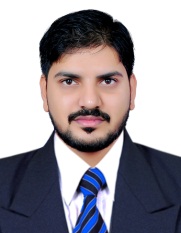 THARISH Email: tharish.388280@2freemail.com 						Career ObjectiveTo be a part of an organization where the prospects are unlimited and individual is recognized by his work. Am looking ahead to work in a challenging environment and strive for excellence.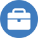 1. Facilities Management Administrator (Temporary vacancy)Morganti Facilities Management, from 26-11-2018 to 09-01-2019Job roleHelpdesk Role : Attend & Maintain call logs and status updates. Recording complaints in CAFM system.Coordinating field technicians / Specialist contractors for Reactive and PPM activities. Coordinate Material Purchase for approved worksCoordinate Client approval for reactive works involving additional expenses. Prepare quotations for the same. Follow up of payments and coordination with Accounts dept.Tracking contract expiries and managing renewal of contracts.Petty cash expense logging and reporting. 2. Facility Management Helpdesk OperatorEtisalat Facility Management, subsidiary of a leading telecom company in United Arab Emirates from 15-12-2013 to 08-12-2017.Job roleHelpdesk Role : Attend & Maintain call logs and status updates. Recording complaints in CAFM system.Expert in CAFM / Helpdesk Software / ApplicationsCoordinating field technicians / Specialist contractors for Reactive and PPM activities. Monitor and Support operation teams to ensure KPI achievementsReporting and Coordination with various departmentsMaintaining day to day reportsManaging incoming and outgoing calls and emailsUpdating employee time sheets and administrative records.Customer care and feedbacks. Managing shifts for call center staff to ensure 24/7 uninterrupted support. Worked in all shifts. 3. Office AdministratorSWARAJ BANKERS, a private finance institute at Sreekrishnapuram, Palakkad, Kerala, India from 01-09-2011 to 30-09-2013.Job roleCustomer  Handling and coordinationOffice administration and Front office handlingCoordinating field staffs and time keepingAssisting accounts department in customer accounts & Pay rollManaging Documentation, Communications & Reporting.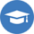 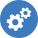 Computerized Diploma in Accounting  Diploma in Airport Management and Customer Care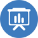 CommunicationDecision MakingTime ManagementSelf-motivationLeadershipAdaptability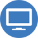 Expert in Microsoft Office Applications (Word, Excel, Power Point)Experienced in HP Service Manager & RemedyExperienced in IBM Maximo & Concept EvolutionInternet, Outlook & Windows Operating Systems.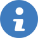 Nationality				:	IndianReligion 				:	IslamMarital status			:	MarriedLanguages known			:        	English, Malayalam, Tamil, Hindi		QualificationYearUniversity /College/ Board  Bachelor of Computer Applications  2011   Periyar University      
   Selam, Tamil Nadu, India   Plus Two 2007   Karimpuzha HSS Thottara    
   Kerala, India  Secondary School Leaving Certificate  2005   Kalladi HSS Kumaramputhur     
   Kerala, India           